Dear friend, My name is Narmin. I am 15 years old.  I live in Russia in Saint-Petersburg. I study in Gymnasium 168 in 9th form.  My school is located on the Nevsky prospect, 169.  Saint-Petersburg is a very beautiful city. You can see many historical places in this city. People are very kind in Saint-Petersburg and  I am happy that I live in this city in Russia.My family consists of four people: I , my mother , father and brother. We are from Azerbaijan . I am an interesting and funny girl. I have a lot of friends. In future I want to be a doctor. That is why I learn a lot of chemistry and biology. Every Saturday I go to the swimming pool with my mother and brother. It is good for our health . I do not have a lot of free time because I am preparing for exams. My mother is a very beautiful lady. She graduated from the psychology college   but does not work. She helps me if I have a problem. So I love my mother. My father is a very good man. He has got his business. My brother is very kind, he learns in Gymnasium 168 in the 7th form. Our family is very hospitable. In free time we go to the cafe and shopping centres. I will be happy if you visit our city.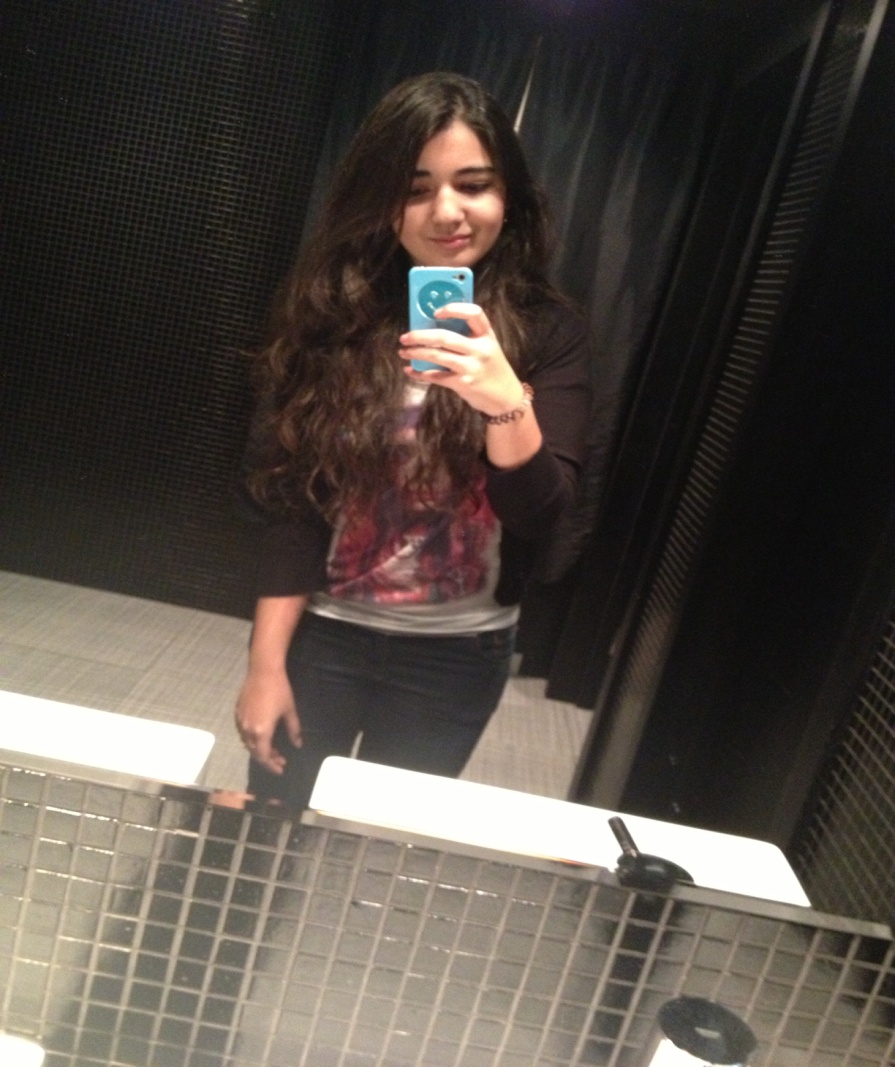 